4.-8.1.2021Těšíme se na… Tři KrálovéFanfr, fanfr, fanfrnoch, nastává nám nový rok,nový rok nám nastává, koledy nám nandává.Hou, hou, halelůjá.Píseň „My tři Králové“ – využití orff. nástrojů Seznámení s tématem – ukázka Tří králů (Kašpar, Melichar, Baltazar), tradice, sbírka, pomoc potřebným, pranostiky, rozvíjíme slovní zásobuVýznam písmen K + M +B - přiřazování obrázků, slova začínající na… + vytleskáváníZhlédnutí pohádky Chaloupka na vršku – „Jak to bylo na tři krále“Výtvarná činnost: mladší děti – kometastarší děti – kolektivní činnost – postavy Tří králůSpolečenská hra tvořena předškoláky – cesta Tří Králů do BetlémaPohybová hra – Na kometuLogopedická cvičení – dechová, artikulační, sluchová apod.Grafomotorické cvičení – královská koruna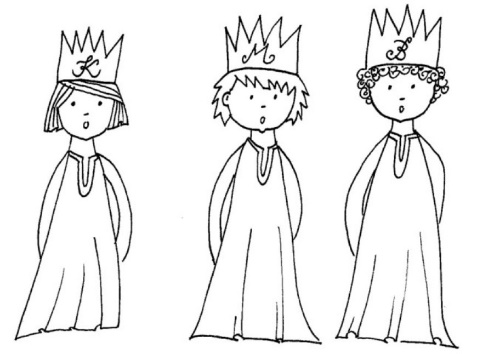 